Name:_______________________________________________________ Class:______________Learning Target: I can compare and order fractions.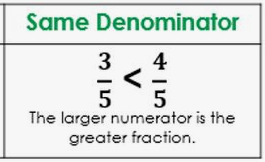 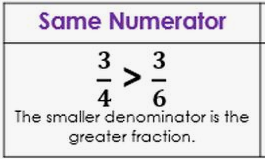 When comparing fractions with unlike denominators you must find a common denominator.  Once the denominators match you see which numerator is larger to compare them.(1) You may find the LCM of the 2 denominators and change the fraction using multiplication.  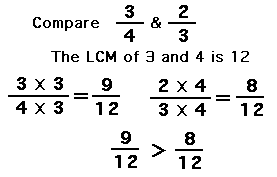 OR(2) You may list equivalent fractions to the given fractions until you find the least common denominator.9/12 > 8/12 so 3/4 > 2/3 									Greater      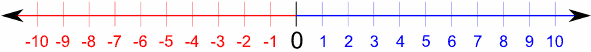 					Smaller  How do negative fractions work?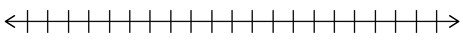 The CLOSER a negative fraction is to 0, the __________________________ the fraction is.  This is opposite of positive fractions.  The F  A  R  T  H  E  R  a positive fraction is from 0, the _________________________ it is!Ex) plot -1/2, -3/5 and -7/10 on the number line.  Order them from least to greatest. ___________________________________369124812162468369121235710